Тема: «Воспитание нравственно-патриотических чувств в непосредственно образовательной деятельности по развитию речи у детей среднего дошкольного возраста»Конспект занятия по развитию речи в средней группе «Русская изба»2020 г.Тема: «Русская изба»Цели: формирование словаря по теме: «Русская изба» (веретено, рушник, потчевать, подбоченившись, селились), воспитание ценностного отношения к русской культуре, приобщение детей к истокам русской народной культуры. Задачи:образовательные:активизирование в речи детей слов – определений, упражнение в  употреблении простых предложений;обогащение словаря детей народными пословицами, поговорками, загадкамирасширение знания и представления детей о народных играх.развивающие:развитие у детей эмоциональной отзывчивости и интереса к произведениям народного искусства. воспитательные:воспитание бережного отношения к старинным вещам, народным играм и традициям, обычаям гостеприимства.Уметь выслушивать товарища до конца и не перебивать его.Интеграция (НОД): «Речевое развитие», «Познание», «Коммуникация».Оборудование: мини-изба; предметы русского быта: самовар, рушник, лапти, вышитые полотенца и т.д.Предварительная работа :Беседа о традициях русского народа, просмотр иллюстраций.Чтение русских народных сказок.Знакомство с малыми формами фольклора: потешки, прибаутки, считалки, присказки. Заучивание наизусть некоторых из них.Ход занятия.Встречаю детей у входа в избу в русском национальном костюме (сарафан, рубаха, платок):«Русь деревянная, края дорогиеЗдесь издавна русские люди живут,Они прославляют жилища родные,Раздольные русские песни поют.- Здравствуйте, гости дорогие! Гость на порог — хозяину радость. Прошу в избу, будьте как дома, присаживайтесь. Сядем рядком, да поговорим ладком.В стародавние времена, да и в наше время у каждого человека был и есть  дом.-Как вы думаете, ребята, для чего человеку нужен дом? (Варианты ответов детей)-Как мы себя чувствуем дома? (Варианты ответов детей)- Почему говорят: «В гостях хорошо, а дома лучше?» (Варианты ответов детей)- С древних пор наши предки селились (ставили дома и хозяйственные постройки) на берегах рек и озер, и обязательно возле леса. «Возле леса жить – голодному не быть» - ведь в лесу зверь, птицы, ягоды, грибы, смола,  самое главное дерево. Знаете, почему Русь называют деревянной? (Варианты ответов детей)- Длинные, холодные зимы, вынуждали строить жилье из бревен, а этот строительный материал имелся в избытке в лесу. Сосна или ель – вот из чего строили избу. Бревна выбирались крепкие здоровые ровные «Из гнилого леса ненадолго изба» - так говорит русская народная пословица. Ребята, давайте поставим свою избу. Становитесь в центр группы, поиграем в игру «Золотые ворота».  	Русская народная игра «Золотые ворота»	Золотые ворота,Проходите, господа,Первый раз пройдем.Всех друзей проведем.Первый раз прощается,Второй – запрещается,А на третий раз –Не пропустим вас!Два ребенка становятся друг против друга и берутся за руки, образуя ворота. Остальные, взявшись за руки, проходят под песенку в эти ворота хороводом. Когда песенка закончится, воротики захлопываются (опускаются руки) и тот, кто в них попался, «превращаются» тоже в воротики.-В избе все было сделано из дерева: и пол, и потолок, и стены, и мебель, и посуда, поэтому понапрасну ни дерево, ни ветки не рубили, не бросали – все шло в дело. А сколько умельцев было на Руси! Из обыкновенного полена умели вырезать вот такие замечательные вещи (демонстрирую предметы утвари): ложки, посуду, шкатулки, балалайку, веретено (давайте повторим все вместе это новое для нас слово. Если не четкое произношение, повторяем вновь). Веретено – это приспособление для ручного прядения пряжи.-Как говорится: «Не красна изба углами, а красна пирогами». Дорогих гостей встречали хлебом, солью. А подносили хлеб да соль на рушнике (проговариваем все вместе. Если не четкое произношение, повторяем вновь). Рушник – это декоративное расшитое полотенце, изготавливалось из домотканого льняного или конопляного полотна.- Гостей обязательно потчивали (угощали, предлагали поесть, выпить что-либо). Отгадайте мою загадку: Стоит толстячок, 
Подбоченивши бочок, 
Шипит и кипит, 
Всем чай пить велит. (Ответ: самовар)	- Правильно, дети! В старину чай пили из самоваров. Давайте сейчас тоже попьем с вами чай.Физкультурная минутка «Пьем чай».К самовару гости прибежали(Дети стоят в кругу, один ребенок посредине)Дружно чашки наполняли.(Идут к середине круга, здороваются)Вкусный чай у самовара.(Расходятся)Он с ромашковым отваром.(Идут по кругу друг за другом).- Молодцы, ребята! А самоварчик наш все кипит и кипит.Дыхательная гимнастика «Самовар кипит».И. п.: основная стойка – правая рука лежит на груди, левая на животе. Вдох через нос, длительный выдох через рот на звуках пш – пш – пш – пш – пш.	-А теперь, давайте рассмотрим из чего же состоит наш самовар. (Подходим к самовару в мини-избе, рассказываю об устройстве самовара).Составные части:Стенка (основная часть самовара, куда наливается вода для кипячения)Кувшин (внутренняя труба в самоваре, куда кладётся топливо: сосновые шишки, ветки, щепки, угли)Круг (литое кольцо, которое находится на верхней части стенки)Шейка (низ самовара)Поддон (основание самовара)РучкиРепеёк (фигурная пластина, прикрепляемая к стенке самовара, в которую врезается кран)Ветка (ручка крана, которая может быть самых разнообразных форм и декоративных украшений)Конусный кранДонышкоДушничок (отверстие на крышке самовара для выпускания пара при кипячении воды)Подшишки (гвозди для прикрепления деревянных шишек)Конфорка (приспособление для установки заварочного чайника и для осуществления тока воздуха, если конфорка закрыта крышкой)Тушилка (колпачок, чтобы закрывать кувшин)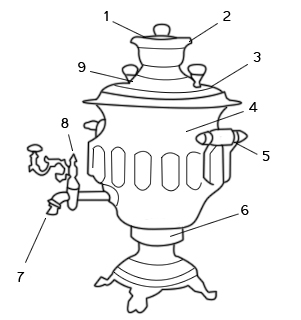 - Понравился вам ребята самовар? А кому что больше всего понравилось, запомнилось в нашей избе? (каждому ребенку задаю этот вопрос).- Чай пили с сушками, кренделями, баранками. А мы сейчас вместе с вами сделаем самовар своими руками из пластилина.